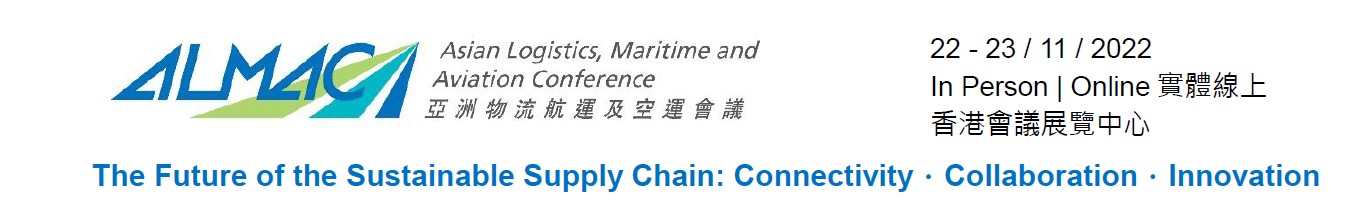 Konference Asian Logistics, Maritime and Aviation Conference (ALMAC), jako jedna z nejvýznamnějších událostí svého druhu v Asii propojující profesionály z oblasti logistiky a všech částí dodavatelského řetězce, se uskuteční ve dnech 22.‒23. 11. 2022.Letošní konference s názvem ”The Future of the Sustainable Supply Chain: Connectivity • Collaboration • Innovation” se zaměří na následující témata:Podpora růstu podniku prostřednictvím transformace dodavatelského řetězcePříležitosti pro Regionální komplexní hospodářské partnerství (RCEP) a oblast Greater Bay Area (GBA)Inovace a technologieUdržitelnostProběhne zde také řada tematických fór zabývajících se vývojem na mezinárodních trzích s aktuálními tématy v oblasti letecké nákladní dopravy, námořní dopravy, řízení dodavatelského řetězce a logistiky. K dispozici bude na platformě možnost online networkingu. S ohledem na nejnovější vývoj pandemie a cestovní omezení proběhne ALMAC 2022 v hybridním formátu, tj. online i fyzicky v Hongkongu. Záznamy jednotlivých „sessions“ budou na platformě k dispozici pro zpětné vzhlédnutí.Pražská pobočka Hongkongské rady pro rozvoj obchodu (HKTDC) má možnost nabídnout prvním 5 přihlášeným volný online vstup na akci, pro další je připravené zvýhodněné vstupné ve výši USD 40 (first-come,first-served basis; Standard Pass online). V případě Vašeho zájmu nás neváhejte kontaktovat na email: jana.krizova@hktdc.org nebo sandra.bogarova@hktdc.org 